Krispy Kreme Sale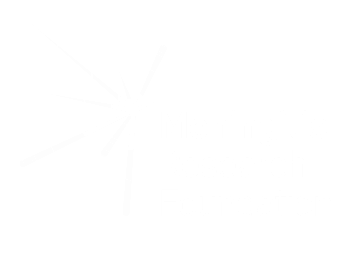 Cake sales are a fantastic way to raise money throughout the year, and Krispy Kremes are an ideal alternative to baking!Getting ready for the eventPick a time and place - Most universities allow students to book a stall on campus. Find out how to organise one and get a date in the diary. Gather participants - Confirm a few of your participants to take part (depending on if you can get multiple campus-wide locations)Decide how many to order - The minimum number of donuts is 5 dozen at £5.50 per dozenDecide on a price – Most people charge either £1-£2 per donut, meaning you can make £12-£24 per dozen!Order! - Once you have everything in order, fill out the Krispy Kreme Order Form a minimum of 3 weeks before your event: Create a Facebook event - Spread the word around campus so people know where to get them! What you’ll needDonuts!Decorations for your stall (charity balloons, banners, posters etc)Bucket or tinMRF t-shirtFloat for change On the day Get there nice and early to get everything set up. Decorate your stall with a tablecloth, cake stands and get selling! Don’t be afraid to approach people and offer free samples etc to grab people’s attention. You could also make things more exciting but running a donut-eating competition, whereby people either have to eat as many donuts as possible in a certain amount of time or have to try and eat a whole donut without licking their lips! Charge for people to take part and have prizes on offer.Post eventReturn tables and resources back to where they came from! Bank the money and split between all participants who took part. Top tipsSell leftover donuts by knocking around halls, the library and other places on campus! Just make sure you have permission to do so. 